Филиал Муниципального автономного общеобразовательного учреждения Тоболовская средняя общеобразовательная школа -Карасульский детский садСценарийлетнего развлечения«На поиски клада»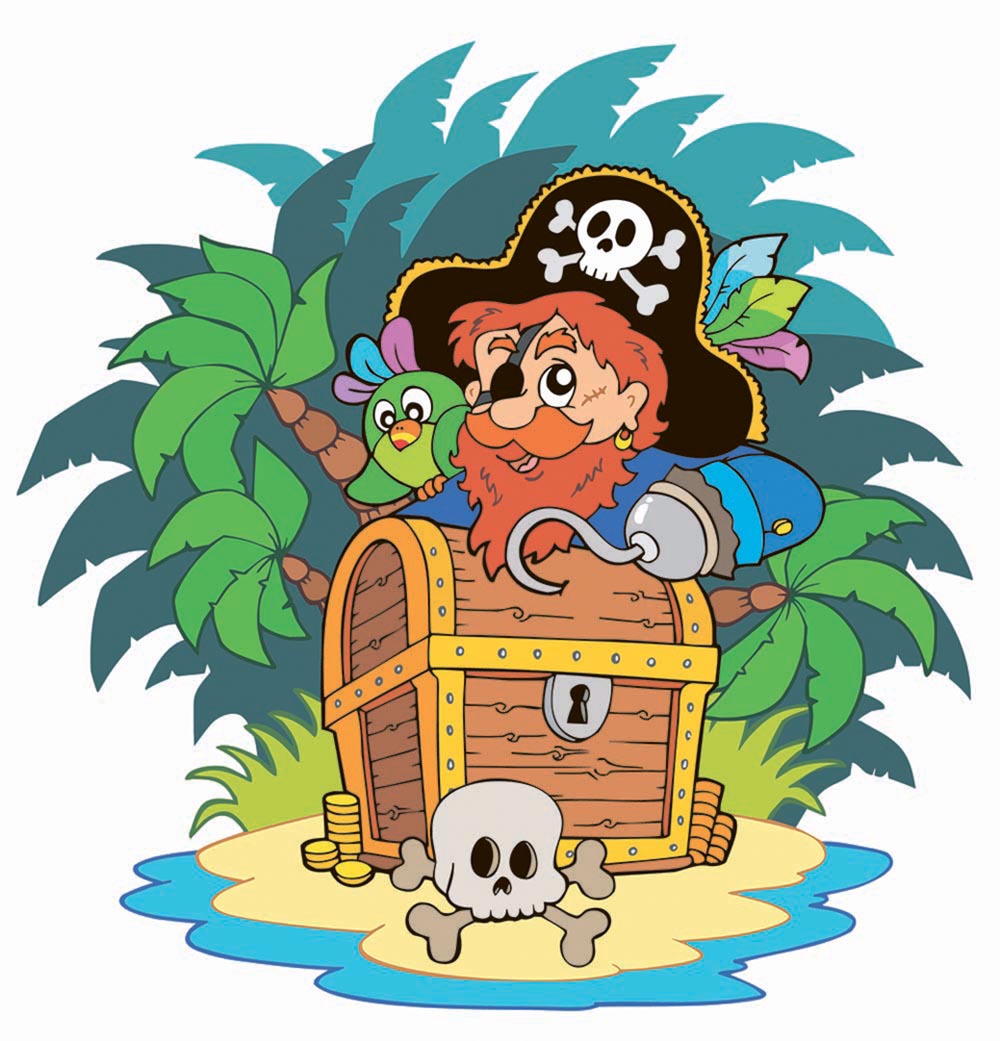 Воспитатель: Кривопалова М.С.п. Октябрьский, 2022 г.Цель: Создать положительное взаимодействие детей и взрослых, сохранять и укреплять здоровье детей.Задачи: Закреплять умение детей ориентироваться в пространстве, организованно двигаться большим коллективом на территории детского сада.Продолжать учить соревноваться в эстафетах. Развивать у детей коммуникативных навыков, умение работать в команде.Интеграция образовательных областей: Познавательное развитие, Речевое развитие, Социально-коммуникативное развитие, Физическое развитие.Виды деятельности: познавательно-исследовательская, игровая, коммуникативная, двигательная.Возраст детей: дошкольники 4-7 летМесто проведения: участок детского садаОборудование: 5 конвертов, 5 подсказок, сундук, медали, угощение, 1 шнур, 1 мешочек с пескомПредварительная работа: в тайных местах оставить сундук и конверты с заданиями.Ход мероприятияВыход пирата под музыкуПират: Карамба! Тысяча акул, кто это тут собрался? Ха! Какая добыча, сколько детишек и все мои! Что будем делать детки? Попались ко мне в плен, сейчас вы никуда уже не убежите…Что, испугались? Ха-ха-ха!!!Дети. Нет!Пират: А пиратов когда-нибудь вообще видели?Дети: Да!Пират: Ха-ха, насмешили…Вот он я, самый настоящий пират. Скажите, вам нравятся приключения? (ответы детей). Замечательно! На территории вашего детского сада пираты спрятали клад. У меня есть подсказки и кусочки карты, которая приведёт нас к Таинственному Острову, где спрятан клад. Вы хотите его найти? Дети: Да!Пират: Ох, пиранья мне за шкирку, не слышно что-то вас, разве так кричат пираты? Ну-ка громче, ещё раз!Приглашаю всех детейВ путь отправиться скорей.Ждут вас испытания – Сложные задания.Если клад найти хотите, В путь скорее поспешите.Если вы проходите испытание, то получаете кусочек карты и подсказку, где искать следующий кусочек карты. Вы готовы?Дети: Готовы!Воспитатель: Вы знаете, что настоящие пираты смелые, отважные, находчивые и внимательные! А вы внимательные? Сейчас я проверю!!!  Игра «Так-не так»    Дети, вы умеете хлопать? А топать? Если вы со мной согласны, то вы кричите «ДА» и хлопаете. А если не согласны, то кричите «НЕТ» и топаете!Караси в реке живут. (Хлопают) На сосне грибы растут. (Топают) Любит мишка сладкий мед. (Хлопают)В поле едет пароход. (Топают)Дождь прошел — остались лужи. (Хлопают)Заяц с волком крепко дружит. (Топают)Ночь пройдет — настанет день. (Хлопают)Маме помогать вам лень. (Топают)Праздник дружно проведете. (Хлопают)И домой вы не пойдете. (Топают)Нет рассеянных среди вас. (Хлопают)Все внимательны у нас. (Хлопают)Получают первую подсказку –площадка старшей группыПират: Молодцы! Чтобы плавать на кораблях нужно уметь сохранять равновесие во время шторма. Вам надо быстро пройти по канату и не сойти с него. Ступни ставить - строго пятка к носку! Что, страшно? Не дрейфить! Ветер сегодня подходящий – зюйд-зюйд-вест, так что с каната сдуть не должен! Игра «Хождение по канату»После игры получают  1  фрагмент карты, 2 подсказку (площадка младшей группы)     Тысяча чертей! Впереди вражеский корабль, на котором спрятан ещё один фрагмент карты! В пути пираты часто встречают противников на других кораблях. Приходится вступать в бой за сокровища: пираты должны быть смелыми. Вот и мы сейчас устроим бой. Но оружие я вам не дам, потому что вы еще маленькие. Игра «Бой шариками» Участники забрасывают корабль противника снарядами – шарами, попадая в цель.   Тысяча акул! Вы оказались меткими стрелками, я даже не ожидал этого! Вот это я понимаю, настоящее пиратское испытание.Получите заветный кусочек карты и следующую подсказку. (Получают 2 фрагмент карты и 3 подсказку -проход между площадками)Прямо по курсу остров! Приготовиться к высадке! Бросить якорь! Спустить шлюпки! - Но шлюпки оторвало штормом! Придётся добираться вплавь - Настоящий пират никогда не бросит друга в беде. Необходимо срочно переправить команду на остров. Игра "Капитан"Капитан должен за время пока звучит музыка, отвезти в шлюпке (обруч) всех игроков на линию финиша.Получают  3 фрагмент карты и  4 подсказку   Мокрая селедка! Да тут собрались настоящие пираты! Но в глубине острова нас поджидает чудо –юдо!!!! И чтобы он нас не сьел, ему нужно станцевать танец…Танец «Чудо –юдо»   Отлично, команда! Но, пират не должен быть голодным. Так как магазинов в океанах и морях нет, придется приготовить обед самостоятельно.  Все пираты умеют готовить. А вы умеете? Следующее задание – эстафета «Пронеси картошку в ложке». Нужно взять ложку, добежать до конуса, взять картошку в корзинке и принести на старт, ложку передаем следующему, стараемся не уронить картошку. Готовы? Тогда начали! Молодцы! Получайте последний фрагмент карты! Теперь вы можете узнать, где спрятан клад и отыскать его! А клад зарыт на дне морском,Лежит, присыпанный песком.Получают 4 фрагмент карты и откапывают клад Пират: О-оооооо!Перед нами сладкое золото! Отличная находка! Ну что ж, молодцы, на этом я распускаю свою команду — до следующих приключений — и до свиданья, ещё увидимся!!! 